СОДЕРЖАНИЕИТОГИСОЦИАЛЬНО-ЭКОНОМИЧЕСКОГО РАЗВИТИЯХАНТЫ-МАНСИЙСКОГО РАЙОНА ЗА 1 КВАРТАЛ 2023 ГОДА Итоги социально–экономического развития муниципального образования Ханты-Мансийский район за 1 квартал 2023 года основываются на данных Управления Федеральной службы государственной статистики по Тюменской области, Ханты-Мансийскому автономному округу – Югре и Ямало-Ненецкому автономному округу (Тюменьстат), структурных подразделений администрации 
Ханты-Мансийского района, организаций и учреждений района.Социально - экономическое развитие муниципального образования Ханты-Мансийского район осуществляется в соответствии
с национальными целями и задачами, приоритетами и направлениями, определенными в посланиях Президента Российской Федерации, документах стратегического планирования Ханты-Мансийского автономного округа – Югры, Ханты-Мансийского района, и в рамках реализации муниципальных программ района.ДЕМОГРАФИЧЕСКАЯ СИТУАЦИЯПо предварительным данным Тюменьстата количество рождений за январь-февраль 2023 года составило 30 человек, что на 10 человек больше, чем за аналогичный период прошлого года (январь-февраль 2022 года – 
20 человек). Количество смертей за январь-февраль 2023 года составило 
36 случаев, что соответствует показателю за аналогичный период прошлого года (январь-февраль 2022 года – 36 случаев).Исходя из предварительных данных Тюменьстата, естественная убыль населения за январь-февраль 2023 года составила 6 человек, 
январь-февраль 2022 года естественная убыль населения составляла 
16 человек.По предварительным данным Тюменьстата число прибывших 
на территорию района в январе-феврале 2023 года составило 111 человек, что на 45 человек меньше, чем за аналогичный период прошлого года 
(156 человек), число выбывших за этот же период отчетного года составило 85 человек, что на 43 человека меньше, чем за аналогичный период прошлого года (128 человек).Исходя из предварительных данных Тюменьстата, миграционный прирост населения за январь-февраль 2023 года составил 26 человек, январь-февраль 2022 года миграционный прирост населения составлял 
28 человек.По предварительной оценке численность населения на 1 марта 
2023 года с учетом Всероссийской переписи населения 2020 года составляет 18 902 человека. По предварительным данным Тюменьстата за январь-февраль 
2023 года количество регистраций заключения браков составило 
13 единиц, что на 3 брака меньше, чем за аналогичный период прошлого года (16 единиц). Количество регистраций расторжения браков за январь-февраль 
2023 года составило 10 единиц, что на 2 единицы больше, чем 
за аналогичный период прошлого года (8 регистраций расторжения браков).В январе-феврале 2023 года регистраций заключения браков 
на 3 единицы больше, чем регистраций расторжения браков за этот же период 2023 года.ПРОМЫШЛЕННОСТЬОснову экономики Ханты-Мансийского района составляет промышленность, базирующая на эксплуатации месторождений нефти, газа и имеющая сырьевую направленность. Наибольшее развитие получили предприятия, добывающие углеводородное сырье, производящие 99% всей промышленной продукции.За 1 квартал 2023 года оборот организаций (без субъектов малого предпринимательства) по Ханты-Мансийскому району составил 
146 400,3 млн рублей, или 65,2% к соответствующему периоду предыдущего года (224 552,1 млн рублей). Объем отгруженных товаров собственного производства, выполненных работ и услуг собственными силами организаций 
(без субъектов малого предпринимательства) в действующих ценах 
за 1 квартал 2023 года сложился в сумме 137 134,3 млн рублей, или 63% 
к соответствующему периоду предыдущего года (217 573,1 млн рублей). Структура объема отгруженной продукции собственного производства, выполненных работ и услуг по крупным и средним предприятиям района по отдельным видам экономической деятельности выглядит следующим образом:Добыча полезных ископаемыхВ 1 квартале 2023 года на территории Ханты-Мансийского района добычу нефти и газа осуществляли 6 нефтегазодобывающих компаний.
По данным Департамента по недропользованию и природных ресурсов автономного округа, суммарно извлекаемые запасы нефти составили 
10,1 млн тонн, что соответствует показателю за аналогичный период 
2022 года. Лидерами по добыче нефти на территории района за отчетный период остаются ПАО «НК «Роснефть» – 6,5 млн тонн (64,8% от общего объема добытой нефти); ПАО «Газпром нефть» – 2,1 млн тонн 
(20,5% от общего объема добытой нефти).Следует отметить, что из шести добывающих компаний наибольшую положительную динамику в сравнении с аналогичным периодом 2022 года показала одна нефтедобывающая компания: ООО «ЛУКОЙЛ-Западная Сибирь» (132,9%).Объем природного газа, извлеченного из недр на территории 
Ханты-Мансийского района за январь-март 2023 года, по данным Департамента по недропользованию и природных ресурсов автономного округа, составил 1 124 млн куб. м, увеличившись по сравнению 
с аналогичным показателем 2022 года на 0,1% (январь-март 2022 года – 1 122,8 млн куб. м).За 1 квартал 2023 года наибольшие объемы газа добыты предприятиями: ПАО «НК «Роснефть» – 717,2 млн куб. м 
(63,8% от общего объема добытого газа); ПАО «Газпром нефть» – 
230,1 млн куб. м (20,5%).За 1 квартал 2023 года было введено в эксплуатацию 289 новых добывающих скважин, что на 71 скважину больше, чем за аналогичный период 2022 года (218 скважин). Эксплуатационным бурением пройдено 1 227,2 тыс. м, что на 19,2% выше аналогичного показателя 2022 года
(1 029,2 тыс. м). Эксплуатационный фонд добывающих скважин 
за 1 квартал 2023 года составил 12 488 единиц, что на 6,5% выше показателя аналогичного периода 2022 года (11 726 единиц).Добычу общераспространенных полезных ископаемых (далее – ОПИ) на территории района в 1 квартале 2023 года осуществляло
4 компании. Суммарный объем добычи всех ОПИ составил 
5 166,9 тыс. куб. м, из которых 98,8% приходится на добычу песка 
(5 106,7 тыс. куб. м). По сравнению с аналогичным показателем 
за прошлый год добыча ОПИ увеличилась в 5 раз (1 квартал 2022 года – 1 018,8 тыс. куб. м). Лидерами по добыче ОПИ на территории района 
в 1 квартале 2023 года являлись ПАО «Сургутнефтегаз» – 
3 240,1 тыс. куб. м (62,7% от общего объема добычи ОПИ) и 
ООО «РИТЭК» – 1 229,7 тыс. куб. м (23,8% от общего объема добычи ОПИ).Обеспечение электрической энергией, газом и паром; кондиционирование воздухаОбеспечение электрической энергией, газом и паром за 1 квартал 2023 года в действующих ценах сложилось в объеме 745,9 млн рублей, или 108,7% к аналогичному показателю 2022 года (686,3 млн рублей). За январь-март 2023 года предприятиями электроэнергетики 
Ханты-Мансийского района выработано электроэнергии 1 098,5 млн кВт/ч, или 99,8% к аналогичному показателю прошлого года 
(1 100,6 млн кВт/час). Из общего количества произведенной электрической энергии производство электроэнергии децентрализованными электростанциями составило 4,10 млн кВт/ч, или 99,8% к аналогичному показателю 1 квартала 2022 года (4,11 млн кВт/ч). По состоянию на 1 апреля 2023 года количество генерирующих источников по Ханты-Мансийскому району составило 23 единицы, что 
на один источник больше, чем в соответствующем периоде 2022 года.Обрабатывающее производствоДоля обрабатывающей промышленности в общем объеме производства за 1 квартал 2023 года составила 0,7% (977,2 млн рублей), большая часть, которой представлена в районе предприятиями топливно-энергетического комплекса, оказывающими услуги по монтажу, ремонту и техническому обслуживанию оборудования общего назначения нефтедобывающим предприятиям. В населенных пунктах 
Ханты-Мансийского района обрабатывающее производство представлено производством хлеба, хлебобулочных изделий, выловом и переработкой рыбы малыми предприятиями и индивидуальными предпринимателями. Выпечку хлеба и хлебобулочных изделий в течение 1 квартала 
2023 года на территории Ханты-Мансийского района осуществляли                       4 микропредприятия и 18 индивидуальных предпринимателей 
в 24 пекарнях 20 населенных пунктах района. Общий объем выпуска хлеба, хлебобулочных и кондитерских изделий предприятиями всех форм собственности района за январь-март 2023 года составил 137,94 тонны, что составляет 118,5% к аналогичному показателю за январь-март 2022 года (116,4 тонны). Из общего объема выпуска хлеба, хлебобулочных и кондитерских изделий в 1 квартале 2023 года произведено:хлеба –116,03 тонны (1 квартал 2022 года –101,86 тонны); хлебобулочных изделий – 14 тонн (1 квартал 2022 года – 9,44 тонн); кондитерских изделий –7,91 тонны (1 квартал 2022 года – 5,1 тонны).В отчетном периоде по сравнению с 1 кварталом 2022 года наблюдается увеличение производства выпуска хлеба, хлебобулочных и кондитерских изделий на 18,5%.  На увеличение объемов повлиял рост выпуска продукции в пекарнях индивидуальных предпринимателей: Берсенёва Ю.А, Шаховой Ю.А., Тимофеева В.С., Кившара А.А. и Цингалинского потребительского общества.АГРОПРОМЫШЛЕННЫЙ КОМПЛЕКСПо состоянию на 1 апреля 2023 года сельскохозяйственную отрасль района представляют более 300 субъектов различной формы собственности, в том числе 235 личных подсобных хозяйств населения.Численность занятых работников в сфере сельского хозяйства 
и традиционной сфере (рыбодобыча и заготовка дикоросов) составляет более 400 человек.За 1 квартал 2023 года предприятиями всех форм собственности произведено сельскохозяйственной продукции на сумму 565 млн рублей, или 100,8% к аналогичному показателю за 1 квартал 2022 года. ЖивотноводствоПо состоянию на 1 апреля 2023 года общее поголовье сельскохозяйственных животных в хозяйствах всех категорий составило               4 685 голов, или 100,4% к аналогичному показателю на 1 апреля 2022 года (4 678 голов).Поголовье крупного рогатого скота увеличилось на 0,4% в сравнении с соответствующим периодом 2022 года и составило 2 700 голов 
(на 1 апреля 2022 года – 2 688 голов). Рост поголовья крупного рогатого скота обусловлен переходом отдельных хозяйств (КФХ Антонова С.В., КФХ Веретельникова С.В.) на развитие отраслей альтернативных 
свиноводству – разведение крупного рогатого скота.Поголовье лошадей в хозяйствах всех форм собственности увеличилось на 4,6% и составило 830 голов (на 1 апреля 2022 года – 
793 головы). Увеличение поголовья лошадей обусловлено ростом количества данного вида животных в фермерских хозяйствах: Тимощука С.В.
(д. Белогорье) на 7,8%, Андреева О.А. (с. Елизарово), поголовье лошадей увеличилось на 3,2%.Поголовье овец и коз во всех категориях хозяйств, по сравнению 
с 1 кварталом 2022 года снизилось на 13% за счет ликвидации данного вида животных в крестьянском (фермерском) хозяйстве Койлюбаевой Ш.А. (с. Селиярово).Поголовьесельскохозяйственных животных в хозяйствах всех категорий За 1 квартал 2023 года предприятиями всех форм собственности произведено 300 тонн мяса, или 104,3% к соответствующему периоду 
2022 года. Увеличение объема мяса обусловлено ростом производства мяса лошадей и крупного рогатого скота.Производство животноводческой продукции в хозяйствах всех форм собственностиВ 1 квартале 2023 года предприятиями всех форм собственности произведено молока 1 650 тонн, или 103,1% к соответствующему показателю 1 квартала 2022 года. Основным производителем молока в Ханты-Мансийском районе среди всех хозяйств является фермерское хозяйство Башмакова В.А. 
(с. Троица). За 1 квартал 2023 года данным хозяйством произведено 
718 тонн молока, или 43,5% от общего объема производства молока всех хозяйств района.РастениеводствоПроизводство овощей в защищенном грунте осуществляется 
ООО «Агрофирма-1». За 1 квартал 2023 года данным предприятием произведено 69 тонн огурцов и 0,3 тонны зеленных культур.Рыбодобывающая отрасль По данным отдела государственного контроля, надзора охраны водных биологических ресурсов и среды обитания 
по Ханты-Мансийскому автономному округу – Югре в 1 квартале 
2023 года предприятиями всех форм собственности выловлено 118 тонн рыбы, что на 10,2% больше соответствующего периода 2022 года 
(107 тонн).По состоянию на 1 апреля 2023 года на территории 
Ханты-Мансийского района производство пищевой рыбной продукции осуществляют два предприятия: ООО НРО «Обь» и 
ООО НРО «Колмодай».За 1 квартал 2023 года данными предприятиями произведено 
11,3 тонн пищевой рыбной продукции, что составляет 80,7% 
от соответствующего периода 2022 года (14 тонн).Государственная поддержка Положительной динамике развития агропромышленного комплекса Ханты-Мансийского района способствует реализация мероприятий муниципальной программы «Развитие агропромышленного комплекса Ханты-Мансийского района на 2022 – 2025 годы» (далее – Программа), мероприятиями которой предусмотрено предоставление государственной поддержки на развитие основных отраслей сельскохозяйственного производства и традиционной хозяйственной деятельности.В рамках исполнения переданного отдельного государственного полномочия по поддержке сельскохозяйственного производства 
и деятельности по заготовке и переработке дикоросов средства бюджета автономного округа направлены на предоставление субсидий в общей сумме 21 850,4 тыс. рублей, в том числе:15 субъектам – на поддержку и развитие животноводства 
(21 496,1 тыс. рублей);2 субъектам – на поддержку производства и реализации пищевой рыбной продукции (228,2 тыс. рублей);1 субъекту на поддержку производства продукции глубокой переработки дикоросов (126,1 тыс. рублей).Проведение проверок соблюдения получателями субсидий порядка и условий предоставления субсидийВ рамках исполнения отдельного государственного полномочия 
по поддержке сельскохозяйственного производства и мероприятий 
по заготовке и переработке дикоросов на 2023 год утвержден план проверок соблюдения получателями субсидий целей, условий и порядков предоставления субсидий в рамках реализации мероприятий Программы.В 1 квартале 2023 года проведены проверки в отношении 18-ти крестьянских (фермерских) хозяйств и 2-х обществ с ограниченной ответственностью НРО «Колмодай» и НРО «Обь». По итогам проверок подготовлены акты соответствующего содержания.МАЛОЕ И СРЕДНЕЕ ПРЕДПРИНИМАТЕЛЬСТВОСогласно сведениям единого реестра субъектов малого и среднего предпринимательства, количество субъектов малого и среднего предпринимательства на территории Ханты-Мансийского района 
по состоянию на 1 апреля 2023 года уменьшилось на 20 единиц, или 95,2% 
к аналогичному показателю 2022 года и составило 395 единиц 
(на 01.04.21 апреля 2022 года – 415 единиц), в том числе:312 индивидуальных предпринимателей; 80 микропредприятий;2 малых предприятия;1 среднее предприятие.При этом, по состоянию на 1 апреля 2023 года зарегистрировано 
496 физических лиц, применяющих специальный налоговый режим, налог 
на профессиональный доход (далее – самозанятые), что больше на 
151 самозанятого в сравнении с их числом по состоянию на 1 апреля 2022 года (345 самозанятых).По предварительным данным по состоянию на 1 апреля 2023 года численность занятых в сфере малого и среднего предпринимательства составила 1 850 человек (на 1 апреля 2022 года – 1 409 человек).По предварительной оценке, оборот субъектов малого предпринимательства за январь-март 2023 года составил 621,5 млн рублей, или 102,6% к уровню прошлого года в действующих ценах 
(605,5 млн рублей).За январь-март 2023 года от субъектов малого и среднего предпринимательства в бюджет Ханты-Мансийского района поступило налоговых платежей в сумме 4,21 млн рублей, что на 21,3% меньше, чем за аналогичный период 2022 года (5,35 млн рублей). Снижение суммы поступления налоговых платежей обусловлено тем, что в соответствии с Федеральным законом от 14.07.2022 № 263-ФЗ 
«О внесении изменений в части первую и вторую Налогового кодекса Российской Федерации» субъекты малого и среднего предпринимательства с 1 января 2023 года перешли на новый порядок уплаты налогов 
с использованием «Единого налогового счета». По видам экономической деятельности наиболее востребованы такие виды деятельности, как:розничная и оптовая торговля – 34,2% от общего числа субъектов малого бизнеса;платные услуги – 13,9% (в том числе бытовые – 3,3%); деятельность автомобильного транспорта – 10,3%;сельское хозяйство – 9,6%; прочие виды деятельности – 8,9%; обрабатывающее производство (хлебопечение, заготовка 
и переработка древесины, производство рыбной продукции) – 7,1%;рыболовство – 5,3%; строительство – 4,6%; общественное питание – 3%; лесозаготовки – 2,5%; услуги в сфере гостиничного бизнеса – 0,5%.За 1 квартал 2023 года на территории района зарегистрировано 
15 вновь созданных субъектов МСП. Среди субъектов, открывших свое дело, в процентном соотношении следующие виды деятельности:розничная торговля – 60% (9 субъектов);деятельность автомобильного транспорта – 20% (3 субъекта);прочие виды деятельности (включая платные услуги) – 13,3% 
(2 субъекта);строительство – 6,7% (1 субъект).Государственная и муниципальная поддержка В соответствии со сведениями, включёнными в единый реестр субъектов малого и среднего предпринимательства – получателей поддержки за отчётный период:Финансовая поддержкаПо состоянию на 1 апреля 2023 года действующими заемщиками Фонда Югорская региональная микрокредитная компания являются 
7 субъектов малого и среднего предпринимательства (далее – Субъект), реализующие проекты на территории Ханты-Мансийского района 
на общую сумму 21 915,5 тыс. рублей (д. Белогорье – 1 Субъект, 
с. Троица – 1 Субъект, с. Батово – 1 Субъект, д. Шапша – 1 Субъект, 
с. Кышик – 1 Субъект, д. Ягурьях – 1 Субъект, п. Луговской – 1 Субъект).В январе-марте 2023 года в рамках муниципальной программы «Развитие малого и среднего предпринимательства на территории 
Ханты-Мансийского района» предоставлена финансовая поддержка 
18 субъектам малого и среднего предпринимательства, осуществляющих деятельность на территории Ханты-Мансийского района в общей сумме 3 139,5 тыс. рублей, в том числе:1. По мероприятию «Содействие развитию малого и среднего предпринимательства в Ханты-Мансийском районе» предоставлена финансовая поддержка 9 субъектам малого и среднего предпринимательства из средств бюджета Ханты-Мансийского района 
в сумме – 1 304,4 тыс. рублей.2. По мероприятию «Региональный проект «Акселерация субъектов малого и среднего предпринимательства» предоставлена финансовая поддержка 7 субъектам малого и среднего предпринимательства на сумму 1 800,9 тыс. рублей, в т.ч.: бюджет автономного округа – 
1 620,8 тыс. рублей, бюджет района – 180,1 тыс. рублей. 3. По мероприятию «Региональный проект «Создание условий 
для легкого старта и комфортного ведения бизнеса» предоставлена финансовая поддержка 2 субъектам малого и среднего предпринимательства на сумму – 34,2 тыс. рублей, в т. ч.: бюджет автономного округа – 13,6 тыс. рублей, бюджет района – 20,6 тыс. рублей.Фондом поддержки предпринимательства Югры «Мой Бизнес» предоставлена финансовая поддержка субъектам МСП в форме:1. Компенсации банковской процентной ставки по кредитному договору в сумме 0,535 млн рублей (3 субъектам МСП);2. Компенсации лизинговых платежей, затрат по первоначальному взносу по договорам финансовой аренды (лизинга) в сумме 
8,154 млн рублей (10 субъектам МСП);3. Компенсации участникам программы «Выращивание» в сумме 
1,0 млн рублей (1 субъекту МСП). Образовательная и информационно-консультационная поддержка.В течение января-марта 2023 года с участием субъектов малого предпринимательства организовано и проведено 4 заочных заседания Совета по развитию малого и среднего предпринимательства при администрации Ханты-Мансийского района. На заседаниях рассмотрены вопросы по предоставлению имущественной поддержки субъектам малого и среднего предпринимательства Ханты-Мансийского района. В период январь-март 2023 года в рамках муниципального задания субъектам малого предпринимательства района муниципальным автономным учреждением «Организационно – методический центр» предоставлена информационно-консультационная поддержка 
187 субъектам МСП района, размещено более 60 информационных публикаций на официальном сайте администрации Ханты-Мансийского района, в официальных группах администрации Ханты-Мансийского района в социальных сетях, осуществлялась рассылка информации 
на электронную почту предпринимателей Ханты-Мансийского района, 
в созданной группе в мессенджере Viber и Телеграмм-канале. В целях популяризации предпринимательства 142 субъектам малого и среднего предпринимательства оказано содействие по участию 
в мероприятии: Круглые столы «Информирование граждан и субъектов предпринимательства о существующих мерах муниципальной, государственной поддержки, направленных на развитие малого и среднего предпринимательства, создание новых субъектов предпринимательства, проведение оценки регулирующего воздействия проектов нормативных правовых актов и экспертизы нормативных правовых актов, затрагивающих вопросы предпринимательской и инвестиционной деятельности, обеспечение занятости населения, налог 
на профессиональный доход».Имущественная поддержка.Субъектам малого и среднего предпринимательства 
Ханты-Мансийского района предоставляется имущественная поддержка 
в соответствии с Правилами предоставления имущественной поддержки субъектам малого и среднего предпринимательства Ханты-Мансийского района, утвержденными постановлением администрации 
Ханты-Мансийского района от 02.09.2016 № 266. В отчетном периоде с участием субъектов малого предпринимательства организовано и проведено 4 заочных заседания Совета по развитию малого и среднего предпринимательства при администрации Ханты-Мансийского района (далее – Совет). На заседаниях Совета рассмотрены вопросы по предоставлению имущественной поддержки субъектам малого и среднего предпринимательства 
Ханты-Мансийского района. В результате 24 субъекта МСП района получили имущественную поддержку в форме предоставления в аренду на льготных условиях муниципального недвижимого имущества, общей площадью 2 655,4 кв. м и 39 объектов движимого имущества (оборудование для пекарни в п. Горноправдинск).Одной из действенных мер по поддержке субъектов малого предпринимательства является размещение муниципального заказа, 
а также закупок муниципальных учреждений у субъектов малого предпринимательства. Объем закупок у СМП и СОНКО за январь-март 2023 года составил 134,6 тыс. рублей, или 35,7% от совокупного годового объема закупок (январь-март 2022 года – 190,9 тыс. рублей, или 26,1%).На протяжении отчетного периода сохранена позитивная динамика развития бизнеса на территории Ханты-Мансийского района.ИНВЕСТИЦИИ, СТРОИТЕЛЬСТВООбъем инвестиций в основной капитал по крупным и средним предприятиям по оценке за январь-март 2023 года сложился в объеме 50 084,1 млн рублей, или 100,8% в сопоставимых ценах к уровню 
января-марта 2022 года.Основную долю в структуре инвестиций занимают собственные средства предприятий – 74,3%, доля привлеченных средств составляет 25,7%.Создание условий для благоприятного инвестиционного климата на территории Ханты-Мансийского районаВ 1 квартале 2023 года проведено одно заседание инвестиционного Совета по вопросам развития инвестиционной деятельности при администрации Ханты-Мансийского района, в рамках которого было рассмотрено 3 вопроса.СтроительствоПо предварительным данным на территории Ханты-Мансийского района за январь-март 2023 года объем работ, выполненных организациями (без субъектов малого предпринимательства, с учетом работ, выполненных хозяйственным способом), по виду экономической деятельности «строительство» составил 2 253 млн рублей, или 128,2% 
к аналогичному показателю прошлого года (2022 год – 
1 757,1 млн рублей).По предварительным данным Тюменьстата за январь – март 
2023 года организациями всех форм собственности и населением за счет собственных и привлеченных средств на территории Ханты-Мансийского района введено 3 988 кв. метра жилья, что составляет 75,8% 
от аналогичного показателя за 2022 год (5 260 кв. м). 100% введенного жилья – индивидуальное жилищное строительство. Общая сумма незавершенного строительства на 1 апреля 2023 года составила 563,1 млн рублей, что на 10,2% выше показателя за аналогичный период 2022 года (511 млн рублей).Перечень реализуемых объектов на 2023 год и на плановый период 2024 и 2025 годов, включая приобретение объектов недвижимого имущества, объектов, создаваемых в соответствии с соглашениями 
о муниципально-частном партнерстве и концессионными соглашениями утвержден в муниципальных программах Ханты-Мансийского района.Перечень включает 28 объектов на 2023 год с общим объемом финансирования 681,2 млн рублей, в том числе: бюджет автономного округа – 164 008,3 млн рублей, бюджет района – 517 147,6 млн рублей. (приложение 2).ЖИЛИЩНО-КОММУНАЛЬНОЕ ХОЗЯЙСТВОПо состоянию на 1 апреля 2023 года на территории района жилищно-коммунальные услуги оказываются следующими предприятиями: МП «ЖЭК–3», п. Сибирский (многопрофильное предприятие), 
МП «Комплекс-Плюс» п. Горноправдинск (жилищные услуги), АО «Юграэнерго» (децентрализованное электроснабжение в ряде населенных пунктах), АО «Газпром энергосбыт Тюмень» (электроснабжение), OOО «Газпром межрегионгаз Север» (газоснабжение), ООО «Центр Отопительной Техники» (газоснабжение сжиженным газом).За 1 квартал 2023 года ожидаемые доходы муниципальных предприятий МП «ЖЭК-3» и МП «Комплекс-Плюс) (далее – Муниципальные предприятия) составили 117,1 млн рублей (в том числе: МП «ЖЭК-3» – 112,1 млн рублей и МП «Комплекс-Плюс» – 
5,1 млн рублей), расходы – 232,6 млн рублей (в том числе: МП «ЖЭК-3» – 227,1 млн рублей и МП «Комплекс-Плюс» – 5,5 млн рублей).В 1 квартале 2023 года произошло увеличение дебиторской задолженности на 23,8% муниципальных предприятий по сравнению 
с аналогичным периодом 2022 года и увеличение кредиторской задолженности на 77,9%.В Ханты-Мансийском районе установлен 100% уровень платежей населения на жилищно-коммунальные услуги, за исключением услуг, связанных с доставкой (подвозом) питьевой воды в сельских поселениях Шапша, Выкатной, Кедровый, Горноправдинск. Уровень собираемости платежей от населения за 1 квартал 2023 года составил 35,4%, что на 9,3% выше показателя за аналогичный период прошлого года (86,1%).Муниципальным предприятием «ЖЭК-3» за 1 квартал 2023 года проведена следующая работа по взысканию дебиторской задолженности:Подготовлены и направлены в суд 11 исковых заявлений на сумму 660,3 тыс. рублей.На 1 апреля 2023 года на исполнении в отделении службы судебных приставов находятся 398 исполнительных листов на сумму 
34 041,2 рублей, в т.ч.:по физическим лицам – 391 исполнительный лист на сумму 
28 975,4 тыс. рублей;по юридическим лицам – 7 исполнительных листов на сумму 
5 065,9 тыс. рублей.В соответствии с распоряжением администрации 
Ханты-Мансийского района от 26.06.2016 № 838-р создана рабочая группа 
по координации деятельности муниципальных предприятий жилищно-коммунального комплекса Ханты-Мансийского района в части взыскания оплаты за жилищно-коммунальные услуги. Рабочей группой за 1 квартал 2023 года проведено 3 совещания по вопросу рассмотрения причин 
и принимаемых мер по ликвидации задолженности населения за жилищно-коммунальные услуги. ТеплоснабжениеПо состоянию на 1 апреля 2023 года на территории 
Ханты-Мансийского района эксплуатируются 28 котельных (19 работают на газообразном топливе, 9 – на твердом топливе (угле).Средний коэффициент полезного действия котельных установок (котлов) по району составляет 86,8%. Теплоснабжающей организацией 
на территории Ханты-Мансийского района является МП «ЖЭК-3», 
за исключением сельского поселения Согом, где выработкой 
и реализацией тепловой энергии занимается АО «Юграэнерго» 
с использованием когенерационной установки. За 1 квартал 2023 года МП «ЖЭК-3» отпущено тепловой энергии всем потребителям 23 471,6 Гкал.Общая протяженность тепловых сетей составляет 69,6 км 
(в двухтрубном исполнении), из них 12,33 км (17,7% от общей протяженности сетей теплоснабжения) находятся в ветхом состоянии 
и требуют замены. В Ханты-Мансийском районе установлены 723 прибора учета тепловой энергии.Водоснабжение и водоотведениеОсновными источниками питьевой воды на территории района являются подземные воды из артезианских скважин. В 28 населенных пунктах района имеются скважины, из них 24 населенных пункта оборудованы системой водоочистки, в д. Согом водоснабжение осуществляется из колодцев.Протяженность водопроводных сетей составляет 104,4 км, 
из которых 12,2 км (11,7%) нуждаются в замене. Количество приборов учета горячего и холодного водоснабжения, установленных в жилищном фонде, на 1 апреля 2023 года составило 
4 154 шт. Протяженность канализационных сетей составляет 27,18 км.В п. Горноправдинск и в д. Ярки транспортировка ЖБО осуществляется по сети и с помощью ассенизаторских машин. 
В остальных населенных пунктах транспортировка сточных вод 
от потребителей на канализационные очистные сооружения осуществляется с помощью ассенизаторских машин. Жидкие бытовые отходы из д. Шапша вывозятся на очистные сооружения д. Ярки, из д. Ягурьях – в г. Ханты-Мансийск, 
из п. Бобровский – в п. Горноправдинск.Мощность очистных сооружений п. Горноправдинск составляет
2 700 куб. м в сутки, в с. Цингалы – 20 куб. м в сутки, в п. Кирпичный – 
40 куб. м в сутки, в с. Нялинское – 35 куб. м в сутки, д. Ярки – 360 куб. м 
в сутки. ЭлектроснабжениеНа территории населенных пунктов централизованной зоны 
Ханты-Мансийского района содержанием и обслуживанием внутри поселковых электрических сетей занимается предприятие 
ОАО «ЮТЭК-РС», АО «ЮРЭСК». Общая протяженность линий электропередач составляет 662,4 км, трансформаторных подстанций –              146 единиц. В децентрализованной зоне Ханты-Мансийского района 
в 5 населенных пунктов выработкой, содержанием и обслуживанием электрической энергии занимается АО «Юграэнерго» (п. Урманный, 
с. Елизарово, п. Кедровый, п. Кирпичный, д. Согом). Газоснабжение Общая протяженность газопроводов на территории 
Ханты-Мансийского района составляет 211,9 км. Поставка природного газа в районе в 1 квартале 2023 года производилась 
ЗАО «Газпром межрегионгаз Север», баллонного сжиженного газа – 
ООО «Центр отопительной техники». Услугу по транспортировке газа 
по внутрипоселковым газопроводам на территории района оказывают МП «ЖЭК-3», АО «Газпром газораспределение Север». Централизованное газоснабжение имеется в 12 населенных пунктах (п. Горноправдинск, 
п. Бобровский, с. Батово, с. Цингалы, п. Выкатной, д. Шапша, д. Ярки, 
п. Луговской, п. Сибирский, д. Белогорье, с. Троица, п. Кирпичный). В соответствии с пунктом 1 статьи 13 «Федерального закона 
от 23.11.2009 № 261-ФЗ «Об энергосбережении и повышении энергетической эффективности и о внесении изменений в отдельные законодательные акты Российской Федерации» установка общедомовых приборов газа не требуется, так как основная доля жилого фонда 
на территории Ханты-Мансийского района – это одно-, двухэтажные дома с максимальным объемом потребления природного газа менее, чем два кубических метра в час. По данным ООО «Газпром энергосбыт Тюмень» по состоянию 
на 1 апреля 2023 года количество приборов учета газа составляет 
2 390 единиц. Доля объема отпуска централизованного газа, счета 
за которые выставлены по показаниям приборов учета, составляет 100%.Обращение с отходамиНа территории Ханты-Мансийского района функционирует 6 полигонов твердых бытовых отходов в поселках Луговской, Кедровый, Горноправдинск и селах Елизарово, Нялинское, Кышик, которые находятся в хозяйственном ведении МП «ЖЭК-3». Суммарная проектная мощность полигонов составляет 2 094,5 тонн.Услуги по обращению с твердыми коммунальными отходами 
с 01.01.2019 года осуществляются региональным оператором ОА «Югра-Экология» по тарифу, установленному Региональной службой по тарифам Ханты-Мансийского автономного округа - Югры. ТРАНСПОРТ И СВЯЗЬПо состоянию на 1 апреля 2023 года общая протяженность автомобильных дорог в Ханты-Мансийском районе составляет 616,6 км, 
в том числе федерального значения 106,6 км, регионального значения 
295,4 км и 214,6 км местного значения. Из общего объема автомобильных дорог, дороги с твердым покрытием составляют 494 км, или 80,1%.ТранспортЗа 1 квартал 2023 года перевезено 16 611 пассажиров автомобильным транспортом, что на 24,5% больше показателя за аналогичный период прошлого года (13 341 пассажир). Кроме того, в 1 квартале 2023 года осуществлена перевозка 490 человек судном на воздушной подушке 
по маршруту Ханты-Мансийск – Троица – Ханты-Мансийск.На территории Ханты-Мансийского района 23 населенных пункта не обеспеченны круглогодичной транспортной связью с сетью автомобильных дорог общего пользования.Связь На территории Ханты-Мансийского района общее число телефонных станций составляет 22 единицы с мощностью 5 928 единиц номеров.Используемая мощность телефонных станций за 1 квартал 2023 года составляет 2 393 номеров, что составляет 40,4% от общей мощности телефонных станций.ФИНАНСЫДоходы консолидированного бюджета района (далее – бюджета района) на 1 апреля 2023 года исполнены в сумме 955,6 млн рублей, что на 6,5% выше аналогичного показателя 2022 года.Основная доля доходов консолидированного бюджета района приходится на безвозмездные поступления от других бюджетов бюджетной системы Российской Федерации 42,1%, налоговые и неналоговые доходы составили 57,9%.Сумма налоговых доходов, поступивших в консолидированный бюджет района, составила 409,9 млн рублей (исполнение 28,7% 
от бюджетной росписи на 2023 год). Основным доходным источником 
в структуре налоговых доходов консолидированного бюджета района является налог на доходы физических лиц (95,7%). Исполнение по неналоговым доходам составило 143 млн рублей (33,2% от бюджетной росписи на 2023 год). Безвозмездные перечисления консолидированного бюджета района (без внутренних оборотов) составили 402,7 млн рублей, исполнение 
от годовой росписи 2023 года – 16,3%.В целях увеличения доходной части бюджета района осуществлялись следующие мероприятия, с общим полученным бюджетным эффектом 6,7 млн рублей:1. Проведение работы по взысканию дебиторской задолженности, 
в том числе по арендной плате за земельные участки, от сдачи в аренду имущества, находящегося в муниципальной собственности, в результате 
в бюджет района поступило 2,1 млн рублей;2. Дополнительно передано в аренду движимое, недвижимое имущество и земельные участки, заключены договоры по продаже права аренды земельных участков на сумму 3,9 млн рублей; 3. Обеспечение увеличения размера платы за пользование земельными участками в соответствии с порядком определения размера арендной платы за земельные участки 0,7 млн рублей.Проведено 1 заседание комиссии по мобилизации доходов в бюджет, по результатам которого в бюджеты всех уровней, включая Фонд социального страховании и Пенсионный фонд Российской Федерации, урегулирована задолженность в размере 3 млн рублей.Расходы бюджета на 1 апреля 2023 года составили 879,6 млн рублей, что на 15,9 млн рублей больше, чем за аналогичный период 2022 года. Финансирование расходов 2023 года осуществляется в соответствии 
с решением о бюджете на 2023 год – на социально-значимые расходы 
и иные первоочередные расходы, предусмотренные муниципальными программами Ханты-Мансийского района.Бюджет на 1 апреля 2023 года исполнен с профицитом в сумме 
76,0 млн рублей.УРОВЕНЬ ЖИЗНИ НАСЕЛЕНИЯ, ПОТРЕБИТЕЛЬСКИЙ РЫНОКДенежные доходы и расходы населенияСреднедушевые денежные доходы населения Ханты-Мансийского района по предварительной оценке за январь-март 2023 года составили 98 859,3 рублей, или 123,8% к аналогичному показателю за 1 квартал 
2022 года (79 875,2 рублей). Реальные располагаемые денежные доходы на душу населения (доходы за вычетом обязательных платежей, скорректированные на индекс потребительских цен) составили 119%.Основную статью денежных доходов населения составляет заработная плата работающего населения. Предварительно на оплату труда работников организаций, осуществляющих деятельность на территории Ханты-Мансийского района (не относящихся к субъектам малого предпринимательства), за январь-март 2023 года направлено 
8 008,8 млн рублей, или 120,2% к аналогичному показателю за прошлый год (январь-март 2022 года – 6 663,5 млн рублей). Среднемесячная начисленная заработная плата одного работающего по крупным и средним предприятиям (по предварительным данным Тюменьстата) 
за январь-февраль 2023 года сложилась в размере 106 642 рубля, или 115%                          к аналогичному показателю прошлого года (январь-февраль 2022 года –              92 768 рублей). Среднемесячный размер назначенных пенсий за 1 квартал 2023 года составил 27 778,71 рубля на 1 пенсионера, или 113% к аналогичному показателю прошлого года (1 квартал 2022 года – 24 576,55 рублей). ТорговляНа 1 апреля 2022 года инфраструктура розничной торговли представлена 144 объектами розничной сети, общей торговой площадью 
7 598 кв. м.  Наибольший удельный вес (более 50 процентов) приходится на магазины и павильоны со смешанным ассортиментом товаров. Увеличение ассортимента сложно-технических товаров (промышленные товары, теле-, радиоаппаратура, стиральные машины и другая техника) наблюдается в магазинах самого крупного населенного пункта района – 
п. Горноправдинск. В других населенных пунктах района промышленные товары, теле-, радиоаппаратура, бытовая техника приобретаются, 
в основном на плавсредствах (самоходках), в местах уличной торговли 
у иногородних продавцов, а также на ярмарках, проводимых 
на территории сельских поселений. За 1 квартал 2023 года на территории сельских поселений 
Ханты-Мансийского района число дней проведения ярмарок составило 
83 дня, что на 151,5% больше, чем за аналогичный период 2023 года 
(33 дня).Общественное питание По состоянию на 1 апреля 2023 года на территории района осуществляли деятельность 9 предприятий общественного питания общедоступной сети (на 1 апреля 2022 года – 11), 6 из которых находятся 
в населенных пунктах: п. Горноправдинск, с. Цингалы, п. Луговской, остальные объекты расположены на межселенной территории района. Деятельность по оказанию услуг общественного питания осуществляют 9 субъектов, из них 4 юридических лиц, 5 индивидуальных предпринимателей. Платные услуги.Платные услуги, предоставляемые населению на территории 
Ханты-Мансийского района, являются результатом деятельности предприятий, организаций всех форм собственности и предназначены для удовлетворения личных потребностей населения по их заказам.Динамика структуры индекса потребительских цен за 1 квартал 2023 годав %, период с начала года к соответствующему кварталу предыдущего годаЦеновая ситуация на рынке продовольственных товаров.По результатам мониторинга розничных цен на отдельные виды социально-значимых продовольственных товаров ценовая ситуация на территории района соответствует общеокружной.Актуальная информация о ценах доступна на сайтах «Мониторинг ЮГРА» (www.monitoring.admhmao.ru) в разделе «Мониторинг цен» и Депэкономики Югры (www.depeconom.admhmao.uriit.ru) в разделе «Деятельность – Цены».Защита прав потребителейЗа 1 квартал 2023года в администрацию Ханты-Мансийского района поступило 3 обращения потребителей, что на 5 обращений меньше, чем 
за аналогичный период прошлого года (8 обращений), из общего количества обращений – все обращения в устной форме. По структуре обращений – 2 приходится на услуги торговли; 1 – 
на услуги жилищно-коммунальное хозяйства.ТРУД И Занятость населения По данным казенного учреждения Ханты-Мансийского автономного округа – Югры «Ханты-Мансийский Центр занятости населения» число граждан, обратившихся за содействием в поиске подходящей работы 
за 1 квартал 2023 года, составило 172 человека, что на 8,5% меньше аналогичного показателя за 1 квартал 2022 года (188 человек). Из общего числа обратившихся граждан трудоустроено 63 человека, что на 1 человека меньше, чем в 1 квартале 2022 года (64 человека).Численность официально зарегистрированных безработных граждан, на 1 апреля 2023 года составила 84 человека, что на 11 человек больше аналогичного показателя по состоянию на 1 апреля 2022 года 
(73 человека). Уровень регистрируемой безработицы составил 1,25% 
(на 1 апреля 2022 года – 0,29%). Организация общественных работВ течение 2023 года планируется создать 275 рабочих мест.Общественные работы, как правило, обеспечивают сохранение мотивации к труду, временную занятость и материальную поддержку граждан, испытывающих проблемы с трудоустройством. Поэтому участниками общественных работ, преимущественно, являются граждане, относящиеся к социально-незащищенным категориям, но в последнее время на общественные работы соглашаются граждане с более высокой квалификацией, с целью обеспечения временной трудозанятости на период поиска подходящей работы.В течение 1 квартала 2023 года Центром занятости заключен 
1 договор о совместной деятельности с работодателями района по созданию 66 рабочих мест. В отчетном периоде в данном мероприятии приняли участие 66 человек, из которых 18 безработных граждан 
(за 1 квартал 2022 года – 71 человек, из них безработных 24 человека). Основными работодателями являются: муниципальное автономное учреждение «Организационно-методический центр», а также субъекты малого и среднего предпринимательства.Основными видами выполняемых общественных работ стали ремонт и содержание объектов внешнего благоустройства поселков, подсобные работы.Организация временного трудоустройства несовершеннолетних граждан в возрасте от 14 до 18 летОдним из приоритетных направлений активной политики занятости населения являются мероприятия по организации временного трудоустройства несовершеннолетних граждан в свободное от учебы время.В отчетном периоде 2023 года договоры по организации временного трудоустройства несовершеннолетних граждан в возрасте от 14 до 18 лет 
в свободное от учебы время не заключались. В течение 2023 года планируется создать 500 рабочих мест.Организация временного трудоустройства безработных граждан, испытывающих трудности в поиске работы Для реализации данного направления в течение 1 квартала 2023 года заключен 1 договор с МАУ «Организационно-методический центр» 
на создание 8 рабочих мест, приняли участие 2 человека (за 1 квартал 
2022 года – 10 человек). Организация временного трудоустройства граждан из числа коренных малочисленных народов Севера автономного округа, зарегистрированных в органах службы занятости в целях поиска подходящей работы В отчетном периоде договоры по организации временного трудоустройства граждан из числа коренных малочисленных народов Севера автономного округа не заключались. В течение 2023 года планируется создать 11 рабочих мест.Организация временного трудоустройства граждан предпенсионного и пенсионного возрастаВ отчетном периоде договоры по организации временного трудоустройства граждан предпенсионного и пенсионного возраста 
не заключались. В течение 2023 года планируется создать 4 рабочих места.Самозанятость В рамках государственной программы содействия самозанятости безработных граждан Ханты-Мансийского автономного округа – Югры 
в 2023 году запланировано оказать единовременную финансовую помощь при государственной регистрации в качестве юридического лица, индивидуального предпринимателя или самозанятого 9 человек.В 1 квартале 2023 года зарегистрирован в качестве самозанятого 
1 человек (в 1 квартале 2022 года – 1 субъект малого и среднего предпринимательства, 1 самозанятый).Профессиональное обучениеПо-прежнему характерной чертой рынка труда Ханты-Мансийского района является квалификационное несоответствие спроса и предложения рабочей силы. Работодатели нуждаются в квалифицированных специалистах с профессиональным образованием, наличием смежных профессий, опытом работы, что часто отсутствует у безработных граждан, состоящих на учете в Центре занятости. Профессиональное обучение, переподготовка кадров и повышение квалификации приобретают приоритетное значение в системе мер 
по повышению качества рабочей силы. В 2023 году запланировано профессиональное обучение 13 безработных граждан из числа жителей Ханты-Мансийского района по следующим программам профессиональной подготовки (переподготовки): швея, охранник 
4 разряда, парикмахер, водитель автомобиля категории «С», водитель автомобиля категории «Д».В отчетном периоде 1 безработный гражданин приступил 
к обучению по программе повышения квалификации «Графический дизайн с нуля и до первых проектов».Мероприятия, проводимые администрацией Ханты-Мансийского района с целью снижения уровня безработицы за 1 квартал 2023 года.Принята и реализуется муниципальная программа «Содействие занятости населения в Ханты-Мансийском районе», в рамках которой 
в 2023 году на организацию общественных работ из бюджета района предусмотрены бюджетные ассигнования в размере 4 000 тыс. рублей 
для создания 87 временных рабочих мест.Финансовое исполнение мероприятия «Организация общественных работ» по состоянию на 01.04.2023 составляет 100%.В целях активизации работы с субъектами малого предпринимательства и безработными гражданами был утвержден график выездных мероприятий на 2023 год в населенные пункты района 
с участием специалистов комитета экономической политики администрации района, казенного учреждения Ханты-Мансийского автономного округа – Югры «Ханты-Мансийский центр занятости населения», Фонда поддержки предпринимательства Югры «Мой бизнес», МАУ «Организационно-методический центр». В течение 1 квартала 2023 года были проведены выездные консультации в 14 населенных пунктах района, проведено 14 круглых столов, в рамках которых 142 гражданина района проинформированы 
об услугах Центра занятости, о возможностях участия в мероприятиях государственных и муниципальных программ, о существующих формах поддержки субъектов малого и среднего предпринимательства.Легализация трудовых отношенийВ 1 квартале 2023 года продолжается деятельность по снижению неформальной занятости. Распоряжением Департамента труда и занятости населения 
Ханты-Мансийского автономного округа – Югры от 15.04.2022 № 17-Р-9 установлен контрольный показатель на 2023 год по снижению численности активных лиц, не осуществляющих трудовую деятельность, 
в количестве 220 человек.С целью информирования работодателей о деятельности администрации в части легализации неформальных трудовых отношений, разъяснения трудового законодательства и последствиях его несоблюдения, в отчетном году проводились выездные мероприятия 
в населенные пункты Ханты-Мансийского района. В результате комплексных мер, реализованных администрацией района совместно с казенным учреждением Ханты-Мансийского автономного округа – Югры «Ханты-Мансийский центр занятости населения», Фондом поддержки предпринимательства Югры 
«Мой бизнес», МАУ «Организационно-методический центр» за 1 квартал 2023 года, количество работников, с которыми были заключены трудовые договоры, составило 43 человека, или 19,5% от контрольного показателя.В 1 квартале 2023 года предоставлено более 80 консультаций работодателям района по отличительным особенностям между трудовыми договорами и договорами гражданско-правового характера.В отчетном периоде проведено 2 заседания трехсторонней комиссии по регулированию социально-трудовых отношений, на которых рассмотрено 4 вопроса.В 1 квартале 2023 года спорных вопросов по регулированию социально-трудовых отношений работников бюджетных отраслей 
на уровне Ханты-Мансийского муниципального образования не возникало.СОЦИАЛЬНАЯ СФЕРА(образование, культура, физическая культура и спорт)ОбразованиеМуниципальная система образования Ханты-Мансийского района представлена 9 дошкольными образовательными организациями, 
24 организациями общего образования, в 16 из которых функционируют дошкольные группы, 1 учреждением дополнительного образования. Количество образовательных организаций изменилось 
в связи с реорганизацией муниципального казенного общеобразовательного учреждения Ханты-Мансийского района «СОШ имени Героя Советского Союза П.А. Бабичева п. Выкатной» и муниципального казенного дошкольного образовательного учреждения Ханты-Мансийского района «Детский сад «Родничок» п. Выкатной» путем присоединения. Общая фактическая мощность муниципальных учреждений составляет 4 770 мест, из них предоставляющих услуги дошкольного образования – 715 мест, учреждений дополнительного образования – 
234 места. Доступность дошкольного образования для детей в возрасте 
от 3 до 7 лет в Ханты-Мансийском районе составляет 100%.Дети, не обеспеченные местами в дошкольных образовательных организациях, отсутствуют.На территории Ханты-Мансийского района действует 
24 общеобразовательных учреждения, мощность которых составляет 
3 821 место при численности 2 116 учащихся, из них 18 средних общеобразовательных школ, 5 основных общеобразовательных школ и 
1 начальная общеобразовательная школа. На территории 
Ханты-Мансийского района функционируют два пришкольных интерната в с. Цингалы и п. Луговской. Обучение ведется в 1 смену во всех образовательных организациях. В 32 образовательных организациях района получают образование 419 детей с ограниченными возможностями, из них 62 ребенка – инвалида. Охват детей с ограниченными возможностями здоровья, в том числе 
детей-инвалидов, в возрасте 7-18 лет общим образованием составил 100 %. 100% детей обучается в образовательных учреждениях, имеющих все виды благоустройства. Все школьники района обеспечены горячим питанием. 100% учащихся охвачены квалифицированными медицинскими услугами. Доля общеобразовательных учреждений, в которых создана универсальная безбарьерная среда, позволяющая обеспечить совместное обучение детей-инвалидов и лиц, не имеющих нарушения развития, составляет 100%.Общее количество обучающихся в учреждении дополнительного образования составляет 2 337 человек. На территории Ханты-Мансийского района действует система персонифицированного финансирования дополнительного образования детей в возрасте от 5 до 18 лет. По сертификату персонифицированного финансирования обучаются 965 детей и подростков.Численность работающих в сфере образования составляет 
1 354 человека, из них педагогических работников – 536 человек 
(на 1 апреля 2022 года – 1 377 человек, из них педагогических работников 542). Количество педагогических работников уменьшилось в связи существующими вакансиями в образовательных организациях, а также 
в связи с реорганизацией образовательных учреждений.КультураНа территории Ханты-Мансийского района функционирует 
50 учреждений культуры, из них 25 учреждений клубного типа, 
24 библиотеки и 1 муниципальное учреждение дополнительного образования «Детская музыкальная школа». Укомплектованность учреждений культуры специалистами составляет 100% к установленному нормативу. Пропускная мощность учреждений культурно-досугового типа составляет 2 880 мест, что соответствует показателю 2022 года.Число проведенных культурно-массовых мероприятий за отчетный период составило 1 677, что на 66 мероприятий больше, чем 
за аналогичный период прошлого года. Мероприятия организовывались в очных и дистанционных форматах. За отчетный период проведены мероприятия: «Новый год 
и Рождество», «Крещенские старты», «Международный женский день», «День защитника Отечества», «Проводы русской зимы», «Горжусь тобой солдат», «Мы этим именем гордимся, мы с этим именем живем» (акции, мастер-классы, викторины, игровые программы для детей, конкурсы рисунков, выставки, познавательные программы, просмотры художественных и документальных фильмов, концерты, информационные часы и др.) За отчетный период творческие коллективы учреждений 
культурно-досугового типа приняли участие в конкурсах и фестивалях различного уровня (международных – 29, региональных – 2). Танцевальный коллектив «Сувенир» муниципального учреждения культуры «Сельский дом культуры и досуга» с. Нялинское принял участие в Международном конкурсе талантов «Горизонт творчества», (диплом 
I степени, г. Астрахань).Вокальный ансамбль «Малинки» муниципального учреждения культуры «Сельский Дом Культуры и досуга» п. Выкатной принял участие
 в Международных конкурсах: «Наследие», «Ярче звезд», «Таланты», «Академия талантов» (4 диплома лауреата II степени, г. Москва).Театральные коллективы «Оба-на», «Гримассики», «Фантазеры» муниципального бюджетного учреждения культуры, молодежной политики, физкультуры и спорта «Культурно-досуговый центр «Геолог» СП Горноправдинск приняли участие в Международном 
конкурсе-фестивале искусств «РТ Звезда» (диплом ГРАН-ПРИ, 2 диплома лауреата I степени, г. Москва)Хореографический коллектив «Кедровчанка» муниципального казенного учреждения культуры «Сельский Дом Культуры и Досуга» 
сельского поселения Кедровый принял участие в:Международном фестивале-конкурсе искусств «Ярче звезд» (диплом лауреата II степени, г. Санкт-Петербург);Международном фестивале-конкурсе искусств «Академия талантов» (диплом лауреата II степени, г. Санкт-Петербург);Вокальный коллектив «Улыбка» принял участие в VI поселенческом фестивале – конкурсе патриотической направленности «Музы не молчали» (диплом лауреата II степени, д. Белогорье). За отчетный период с участием педагогического состава и учащихся МБОУ ДО Ханты-Мансийского района «Детская музыкальная школа» организовано 64 мероприятия, количество зрителей составило 
1 905 человек.Организованы и проведены концертные программы:цикл праздничных концертов, посвященных празднованию дня Защитника Отечества;цикл праздничных концертов, посвященных празднованию 8 марта;концерт «Большая музыка маленьким ученикам», посвященный Дню рождения музыки;праздничный Рождественский утренник в храме Вознесения Господня п. Горноправдинск; музыкальная программа «Учителям особое почтение», акция «Учитель крупным планом», приуроченные к Году педагога и наставника 
в России;88 обучающихся МБОУ ДО «Детская музыкальная школа стали победителями 22 конкурсов разного уровня:VIII Международный конкурс-фестиваль искусств «Высокий полет»  г. Санкт- Петербург;VIII Международный конкурс-фестиваль искусств «Высокий полет»  г. Санкт- Петербург;Международный многожанровый конкурс-фестиваль «Энергия звезд» г. Ханты- Мансийск;I районный конкурс-фестиваль детского творчества «Хрустальная капелька» г. Ханты-Мансийск;Международный конкурс талантов «Горизонт творчества» 
г. Астрахань;Международный фестиваль-конкурс «Академия талантов» 
г. Санкт- Петербург;IV Международный открытый многожанровый творческий конкурс «Музыкальный экспресс - 2023» г. Ростов-на-Дону;Международный конкурс фортепианного искусства «ART ROYAL» г. Москва;Международный конкурс инструментального исполнительства, посвященный творчеству И.С. Баха, г. Москва и др.В марте 2023 года обучающиеся МБОУ ДО Ханты-Мансийского района «Детская музыкальная школа» прошли обучение 
по образовательным программам в области музыкального искусства 
по профильной (интенсивной) программе «Инструментальное исполнительство» в Центре искусств для одаренных детей Севера 
в г. Ханты- Мансийске.БиблиотекаВ 1 квартале 2023 года в отделениях муниципального казенного учреждения Ханты-Мансийского района «Централизованная библиотечная система» организованы и проведены мероприятия: «День защитника Отечества», «Международный женский день 8 марта», XII Общероссийская акция «Дарите книги с любовью», единый день чтения в Ханты-Мансийском районе на тему «Почитаем великих педагогов», мероприятия посвященные празднованию 200-летию со дня рождения Л.Н. Толстого, акция «Подрастаю с книжкой я», мероприятия посвященные празднованию 200-летию со дня рождения А.Н. Островского.Муниципальное казенное учреждение Ханты-Мансийского района «Централизованная библиотечная система» приняли участие в мероприятиях:окружном цифровом литературно-художественном конкурсе чтецов «Никто не забыт, ничто не забыто»;всероссийской конференции «День памяти А.С. Пушкина Президентской библиотеки»;всероссийском семинаре «Крылья Родины: история развития авиации в России»;окружном литературныом факультативе «Своеобразие картина мира обско-угорской литературы»;окружном конкурсе рисунков в рамках всероссийского Дня избирателя;всероссийском конкурсе «Добрая книжка»;открытом I районном фестивале конкурс творческих коллективов «Тебе мой край посвящаю»;I региональной конференции «Отечество Югорская земля»;Международном историческом диктанте; VII всероссийском героико-патриотическом фестивале детского 
и юношеского творчества «Звезда спасения»;окружном конкурсе «Самый читающий муниципалитет Югры»;ежегодном совещании директоров библиотечных систем 
Ханты-Мансийского автономного округа – Югры г. Нижневартовск.Физическая культура и спортПо состоянию на 1 апреля 2023 года по Ханты-Мансийскому району действовало 72 спортивных сооружения с единовременной пропускной способностью 1 798 человек. На базе муниципального автономного учреждения дополнительного образования «Спортивная школа Ханты-Мансийского района» 
(далее – учреждение) занимается спортом 849 человек, из них: 758 человек детского населения в возрасте от 6 до 18 лет и 91 человек взрослого населения в возрасте 18+ и старше.За период с января по март 2023 года на базе учреждения организовано и проведено 8 внутришкольных мероприятий по 5 видам спорта – баскетбол, волейбол, лыжные гонки, мини-футбол, хоккей. Всего приняло участие в соревнованиях 180 человек.Кроме того, учреждением принято участие в организации соревнования по охотничьему биатлону. Количество участников составило 30 человек.За отчетный период обучающиеся МАУ ДО «СШ ХМР» приняли участие в 32 спортивных соревнованиях муниципального, регионального, межмуниципального и всероссийского уровней, из них:14 мероприятий муниципального уровня по 7 видам спорта (баскетбол, бокс, волейбол, дзюдо, лыжные гонки, охотничий биатлон, хоккей), количество участников 219 человек;16 мероприятий регионального уровня по 6 видам спорта (баскетбол, бокс, волейбол, дзюдо, лыжные гонки, северное многоборье), количество участников 129 человек;2 мероприятиях всероссийского уровня по 2 видам спорта (северное многоборье, бокс), количество участников 3 человека.ВЫВОДЫТаким образом, итоги социально-экономического развития Ханты-Мансийского района по предварительным данным за 1 квартал 2023 года по сравнению с 1 кварталом 2022 года характеризуются следующими основными тенденциями:1. Положительные тенденции, связанные с ростом значения показателей: добыча общераспространенных полезных ископаемых (ОПИ) – 
в 5 раз; объема обрабатывающих производств – на 5,2%;водоснабжение; водоотведение, организация сборов и утилизация отходов, деятельность по ликвидации загрязнений – на 24,2%;обеспечение электрической энергией, газом и паром; кондиционирование воздуха – на 8,7%;производство мяса скота и птицы (на убой в живом весе) во всех категориях хозяйств – на 3,4%;объем работ, выполненных по виду деятельности «Строительство» – на 28,2%;объема инвестиций в основной капитал – 
на 15,4%;производство молока во всех категориях хозяйств – на 3,1%;производство хлеба и хлебобулочных изделий – на 18,5%;среднемесячная номинальная начисленная заработная плата одного работника в организациях (без субъектов малого предпринимательства) – на 15%;доходы бюджета муниципального образования – на 6,5%;реально располагаемые денежные доходы населения – на 17%; налоговые доходы и сборы, формируемые на территории 
Ханты-Мансийского района – на 14,1%;неналоговые доходы – на 47,9%;денежные доходы на душу населения – на 23,8%;увеличение вновь созданных рабочих мест – на 16,5%;среднесписочная численность работников в организациях 
(без субъектов малого предпринимательства) – на 4,4%;среднесписочная численность работников, занятых в сфере малого предпринимательства – на 31,3%;количество рождений – на 50%;количество разводов – на 25%;число выбывших – на 33,6%.связанные со снижением значения показателей:доли задолженности населения в общем объеме дебиторской задолженности ЖКК – в 2 раза.2. Отрицательные тенденции, связанные со снижением значения показателей:объем отгруженных товаров собственного производства, выполненных работ и услуг собственными силами – на 37%;добыча полезных ископаемых – на 37,3%;производство электроэнергии – на 0,2%;ввод в действие жилых домов с учетом жилых домов, построенных индивидуальными застройщиками (ИЖС) – на 24,2%;численность постоянного населения на конец отчетного периода – 
на 2%; численность официально зарегистрированных безработных – 
на 15,1%;количество браков – на 18,7%;число прибывших – 28,8%;миграционный прирост населения – на 2 человека;число субъектов малого предпринимательства – на 4,8%.связанные с ростом значения показателей:расходы бюджета муниципального образования – на 1,8%;уровень регистрируемой безработицы – до 1,25% (на 1 января 
2023 года – 0,22%).Приложение 1 Динамика основных показателейсоциально-экономического развития Ханты-Мансийского района за январь-март 2023 годаПриложение 2Переченьреализуемых объектов на 2023 год, включая приобретение объектов недвижимого имущества, объектов, создаваемых в соответствии с соглашениями о муниципально-частном партнерстве и концессионными соглашениямиИтоги социально-экономического развития Ханты-Мансийского районаза январь-март 2023 года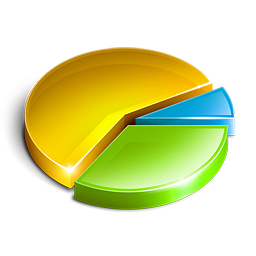 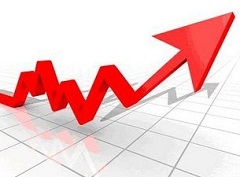 Ханты-Мансийский район2023 Демографическая ситуация………………………………………………3Промышленность…………………………………………………………4Агропромышленный комплекс…………………………………………..7Малое и среднее предпринимательство………………………………..10Инвестиции, строительство………………………………………………13Жилищно-коммунальное хозяйство…………………………………….14Транспорт и связь…………………………………………………………17Финансы…………………………………………………………………...18Уровень жизни населения, потребительский рынок…………………..19Труд и занятость населения……………………………………………...20Социальная сфера24Образование……………………………………………………………….24Культура…………………………………………………………………...25Физическая культура и спорт……………………………………………28Выводы …………….……………………………………………………..28Динамика основных показателей социально-экономического развития Ханты-Мансийского района за январь-март 2023 года (Приложение 1)…………………………………………………………31Перечень реализуемых объектов на 2023 год, включая приобретение объектов недвижимого имущества, объектов, создаваемых в соответствии с соглашениями о муниципально-частном партнерстве и концессионными соглашениями (Приложение 2) ……………………37Виды экономической деятельностиянварь-март2022 годаянварь-март2022 годаянварь-март2023 годаянварь-март2023 годаТемпизменения в действующих ценах, %Виды экономической деятельностимлнрублей%млнрублей%Темпизменения в действующих ценах, %Объем отгруженных товаров собственного производства всего, в том числе по отдельным видам экономической деятельности (B,C,D,E):217 573,1100137 134,310063,0добыча полезных ископаемых215 942,299,3135 391 ,298,762,7обрабатывающие производства928,60,4977,20,7105,2Обеспечение электрической энергией, газом и паром; кондиционирование воздуха686,30,3745,90,5108,7Водоснабжение; водоотведение, организация сборов и утилизация отходов, деятельность по ликвидации загрязнений16,10,0120,00,01124,2№ п/пНаименование компанииОбъем добычи нефти с газовым конденсатом, тыс. тоннОбъем добычи нефти с газовым конденсатом, тыс. тоннТемпизменения, %№ п/пНаименование компанииянварь-мартянварь-мартТемпизменения, %№ п/пНаименование компании2022 год2023 годТемпизменения, %1.ПАО «НК «Роснефть» 6 527,26 475,699,22.ПАО «Газпром нефть»2 063,02 103,5102 3.ПАО «НК «РуссНефть»712,5629,288,3 4.ПАО «Сургутнефтегаз»241,0206,185,55.ООО «ЛУКОЙЛ-Западная Сибирь» 416,5553,6132,96.ООО «Няганьнефть»106,4114,2 107,3Итого:Итого:10 066,610 082,1100,1№п/пПоголовье животных, головна 01.04.2022на 01.04.2023 Темп изменения, %1.Крупный рогатый скот, всего2 6882 700100,4в том числе коровы1 2741 277100,22.Свиньи790800101,23.Лошади793830104,64.Овцы, козы40735486,9Итого4 6784 685100,1№п/пНаименование продукции, тоннЯнварь-мартЯнварь-мартТемп изменения, %№п/пНаименование продукции, тонн2022 2023Темп изменения, %1Мясо290300103,42Молоко1 6001 650103,1ПоказателиЮграВсе товары и услуги104,02Общественное питание104,48Услуги108,88№ п/пПоказателиединицы измеренияянварь-март 2022 годаянварь-март 2023 годаТемп роста январь-март 2023 года к январю-марту 2022 года, %1.Демография:Демография:1.1.Численность постоянного населения на конец отчетного периодатыс.человек19,28418,90298,01.2.Естественный прирост (убыль "-") населения  человек-16-6х1.3.Миграционный прирост (убыль "-") населения человек2826х2.Труд и занятость населения:Труд и занятость населения:2.1Среднесписочная численность работников (без внешних совместителей) по полному кругу организаций, осуществляющих деятельность на территории районатыс.человек23,69325,117106,02.2Среднесписочная численность работников (без внешних совместителей) по организациям, не относящимся к субъектам малого предпринимательства, осуществляющим деятельность на территории района тыс.человек22,28423,267104,42.3Численность граждан, обратившихся за содействием в поиске подходящей работы в органы службы занятости населения (на конец периода)тыс.человек0,1880,17291,52.3.1из них численность официально зарегистрированных безработных тыс.человек0,0730,084115,12.4Уровень безработицы (на конец периода) %0,31,25х2.5Вновь созданные рабочие места, в том числеединиц164191116,52.5.1        постоянныеединиц77123159,72.5.2        временныеединиц876878,23.Объем отгруженных товаров собственного производства, выполненных работ и услуг собственными силами (по крупным и средним) производителей промышленной продукции по отдельным видам деятельности: Объем отгруженных товаров собственного производства, выполненных работ и услуг собственными силами (по крупным и средним) производителей промышленной продукции по отдельным видам деятельности: Объем отгруженных товаров собственного производства, выполненных работ и услуг собственными силами (по крупным и средним) производителей промышленной продукции по отдельным видам деятельности: Объем отгруженных товаров собственного производства, выполненных работ и услуг собственными силами (по крупным и средним) производителей промышленной продукции по отдельным видам деятельности: Объем отгруженных товаров собственного производства, выполненных работ и услуг собственными силами (по крупным и средним) производителей промышленной продукции по отдельным видам деятельности: 3.1Объем отгруженных товаров собственного производства, выполненных работ и услуг собственными силами (B+C +D + E)млн. руб. в ценах соответствую-щих лет217 573,10137 134,30х3.2млн. руб. в сопост.ценах116 818,9071 260,40х3.3Индекс промышленного производства (B+C+ D+E)в % к предыдущему году109,761х3.4Индекс-дефлятор (B+С+D+E)% к предыд.году146,9103,7х3.5РАЗДЕЛ В: Добыча полезных ископаемыхмлн. руб. в ценах соотв-х лет215 942,20135 391,20х3.6млн. руб. в сопост.ценах115 484,6069 868,20х3.7Индекс производства (ИФО)в % к предыдущему году109,760,5х3.8  Индекс-дефлятор - РАЗДЕЛ В% к предыд.году147,5103,7х3.9РАЗДЕЛ С: Обрабатывающие производствамлн. руб. в ценах соотв-х лет928,6977,2х3.10млн. руб. в сопост\ценах521,9533,4х3.11Индекс производства (ИФО)в % к предыдущему году108102,2х3.12Индекс-дефлятор - РАЗДЕЛ С% к предыдущему году125,1103х3.13РАЗДЕЛ D: Обеспечение электрической энергией, газом и паром; кондиционирование воздухамлн. руб. в ценах соотв-х лет686,3745,9х3.14млн. руб. в сопост.ценах799,9843,9х3.15Индекс производства (ИФО)% к предыдущему году104,5105,5х3.16Индекс-дефлятор - РАЗДЕЛ D% к предыдущему году77,6103х3.17РАЗДЕЛ E: Водоснабжение; водоотведение, организация сборов и утилизация отходов, деятельность по ликвидации загрязнений млн. руб. в ценах соотв-х лет16,120х3.18млн. руб. в сопост.ценах12,514,95х3.19Индекс производства (ИФО)% к предыдущему году129,1119,7х3.20Индекс-дефлятор - РАЗДЕЛ Е% к предыдущему году108,4103,8х3.21Производство основных видов промышленной продукции:Производство основных видов промышленной продукции:4.1Добыча нефти, включая газовый конденсатмлн тонн10,06710,082100,14.2Добыча газа естественного     млрд.куб.м1,1231,124100,14.3Производство электроэнергиимлрд.кВт. час.1,1011,09999,85.Объем инвестиций в основной капиталОбъем инвестиций в основной капиталВ действующих ценах каждого годамлн руб.43 415,250 084,1х5.1Индекс физического объема% к предыдущему году в сопоставимых ценах100,7100,8х6.Объем работ, выполненных по виду деятельности "Строительство"Объем работ, выполненных по виду деятельности "Строительство"     в действующих ценах каждого годамлн руб.1 757,12 253,0х6.1Индекс физического объема% к предыдущему году в сопоставимых ценах101,5101,5х7.Оборот розничной торговлиОборот розничной торговлиВ действующих ценах каждого годамлн руб.583,1586х7.1Индекс физического объема% к предыдущему году в сопоставимых ценах88,9106,1х8.Объем реализации платных услугОбъем реализации платных услугВ действующих ценах каждого годамлн руб.62,265,3х8.1Индекс физического объема% к предыдущему году в сопоставимых ценах104,96101,20х9.Производство сельскохозяйственной продукции:Производство сельскохозяйственной продукции:9.1.в действующих ценах каждого года (без учета населения)млн руб.515,0540,0х9.2.в действующих ценах каждого года (с учетом населения)млн руб.560,0565,0х9.3.Индекс производствав % к предыдущему году97,1100,9х9.4.Скот и птица (на убой в живом весе) без учета населениятыс. тонн0,2550,280109,8 9.5.Скот и птица (на убой в живом весе) с учетом населениятыс. тонн0,290,300103,4 9.6.Молоко (без учета населения)тыс. тонн1,31,390106,9 9.7.Молоко (с учетом населения)тыс. тонн1,61,650103,1 9.8.Картофель (с учетом населения)тыс. тонн00-9.9.Овощи открытого и закрытого грунта  (без учета населения)тыс. тонн00,069-9.11.Овощи открытого и закрытого грунта  (с учетом населения)00-9.12.Поголовье скота (без учета населения)тыс. голов3,8973,84198,6 9.13.Поголовье скота (с учетом населения)тыс. голов4,6784,685100,1 10.Производство местной  пищевой продукции:Производство местной  пищевой продукции:10.1.хлеб и хлебобулочные изделиятонн116,4137,9118,510.2.молоко прошедшее промышленную обработкутыс. тонн0,6090,612100,510.3.рыбная продукциятонн1411,380,711.Инфраструктура населенных пунктов:Инфраструктура населенных пунктов:11.1Количество населенных пунктов не имеющих централизованного электроснабжения единиц55х11.2Количество населенных пунктов не обеспеченных круглогодичной транспортной связью с сетью автомобильных дорог общего пользования единиц2323х11.3Количество населенных пунктов не имеющих централизованного газоснабжения единиц1717х12.Финансы: Финансы: 12.1Доходы  бюджета муниципального образованиямлн руб.897,4955,6106,512.2в том числе: безвозмездные поступления от других бюджетов бюджетной системы Российской Федерациимлн руб.441,6402,791,212.3Расходы  бюджета муниципального образованиямлн руб.863,7879,6101,813.Ввод жилья и объектов соцкультбыта:Ввод жилья и объектов соцкультбыта:13.1Жилые дома (общая площадь квартир)тыс.кв.м5,2603,98875,813.2Общеобразовательные школыуч. мест---13.3Дошкольные образовательные учреждениямест ---13.4Поликлиникипосещений в смену---13.5Больницыкойко/мест---13.6Учреждения культуры клубного типамест ---14.Жилищно- коммунальный комплекс:Жилищно- коммунальный комплекс:14.1Число организаций, оказывающих жилищно-коммунальные услуги, из них:единиц6610014.1.1число организаций на рынке жилищных услугединиц1110014.1.2в том числе: частной формы собственностиединиц00-14.2.1число организаций, оказывающих коммунальные услугиединиц5510014.2.2в том числе: частной формы собственностиединиц4410014.3Установленный стандарт уровня платежей населения за ЖКУ%10010010014.4Общая дебиторская задолженность ЖКХмлн руб.162,7201,4123,814.5Доля задолженности населения в общем объеме дебиторской задолженности ЖКК%100,85352,614.6Объем предоставленных субсидий на оплату жилого помещения и коммунальных услуг млн руб.0,6440,50378,114.7Фактический уровень возмещения населением затрат за предоставление жилищно-коммунальных услуг%93,695,4х14.8Число семей, получавших субсидии на оплату жилого помещения и коммунальных услуг (на конец отчетного периода)единиц987374,514.9Численность лиц, проживающих в семьях, получавших субсидии на оплату жилого помещения и коммунальных услуг (на конец отчетного периода)человек18412869,614.10Удельный вес общей площади жилых помещений, оборудованной одновременно водопроводом, водоотведением (канализацией), отоплением, горячим водоснабжением, газом или напольными плитами к общей площади жилых помещений%23,723,7х14.11Удельный вес площади оборудованной водопроводом%49,449,4х14.12Удельный вес площади оборудованной канализацией%48,548,5х14.13Удельный вес площади оборудованной отоплением%61,461,4х14.14Удельный вес площади оборудованной ваннами (душем)%38,538,5х14.15Удельный вес площади оборудованной газом%56,556,5х14.16Удельный вес площади оборудованной горячим водоснабжением%28,228,2х14.17Удельный вес площади оборудованной напольными электрическими плитами%6,56,5х15.Уровень жизни населения:Уровень жизни населения:15.1Среднемесячная номинальная начисленная заработная плата одного работающего по крупным и средним предприятиямрублей92 768106 642115,015.2Денежные доходы на душу населения рублей79 875,2098 859,3123,815.3Потребительские расходы на душу населения рублей49 912,3060 763,8121,715.4Реальные располагаемые денежные доходы неселения%102119х15.5Средний размер дохода пенсионера рублей24 576,5527 778,71113,015.6Соотношение среднемесячного дохода  и прожиточного минимума пенсионера %168,8163,9х15.7Товарооборот на 1 жителятыс.рублей30,231,02102,715.8Объем реализации платных услуг на 1 жителятыс.рублей3,23,5109,415.9Индекс потребительских цен%107,2104,02х16.Малое предпринимательство:Малое предпринимательство:16.1Количество малых и микропредприятийединиц898393,316.2Количество индивидуальных предпринимателейчеловек32631295,716.3Оборот малых и средних предприятиймлн руб.605,5621,5102,616.4Среднесписочная численность работников, занятых в сфере малого предпринимательствачеловек1 4091 850131,3№ п/пНаименование объектаМощ-ностьСроки строи-тельс-тва, проек-тирова-ния (хара-ктер работ)Расчетная стоимость объекта 
в ценах соответс-твующих лет 
с учетом периода реализации проектаИнвестиции на 2023 год, тыс. рублейИнвестиции на 2023 год, тыс. рублейИнвестиции на 2023 год, тыс. рублейИнвестиции на 2023 год, тыс. рублейИнформация об исполнении на 01.04.2023№ п/пНаименование объектаМощ-ностьСроки строи-тельс-тва, проек-тирова-ния (хара-ктер работ)Расчетная стоимость объекта 
в ценах соответс-твующих лет 
с учетом периода реализации проектавсегов том числев том числев том числеИнформация об исполнении на 01.04.2023№ п/пНаименование объектаМощ-ностьСроки строи-тельс-тва, проек-тирова-ния (хара-ктер работ)Расчетная стоимость объекта 
в ценах соответс-твующих лет 
с учетом периода реализации проектавсегоиз бюд-жета авто-но-много окру-гаиз бюд-жета районав том числе:сред-ства ТЭКИнформация об исполнении на 01.04.2023123456891.Строительство «СДК п. Горноправдинск»300 мест/40000 томов книж-ного –  фон-
да/100 уч./3176,41 кв. м2020 – 2024 (СМР)ПИР – 5 397,8 тыс. рублей, СМР – 
253 305,2 тыс. рублей194191,7164 008,330 183,421 551,3Заключен муниципальный контракт на строительство объекта от 19.01.2023 на сумму 302 262,3 тыс. рублей со сроком окончания строительства в 2024 году. Срок начала работ в соответствии с условиями контракта 30.05.2023. Освоение финансовых средств планируется до конца 2023 года.2.Разработка проектно-сметной документации по строительству объекта «Многофункциональный досуговый центр (дом культуры, библиотека, детская музыкальная школа, административные помещения, сельская администрация, учреждения для работников территориальных органов власти, парк Победы, детская площадка, благоустройство) в 
п. Луговском Ханты-Мансийского района»2020-2022 (ПИР)6 150,00,06 150,01 840,0Заключен муниципальный контракт на выполнение проектно-изыскательских работ от 09.11.2020  
с ООО «Генезис Проект» на сумму 6 150 000,00 рублей. Подрядной организацией нарушены сроки выполнения работ. Получение положительного заключения государственной экспертизы и достоверности определения сметной стоимости объекта - июнь 2023 года3.Строительство «КСК  д. Ярки»100 мест/ 9100 экзем-пляров/ 35 чел./
час/ 2937 кв. м2021 – 2023 (СМР)140 775,80,0140 775,8140 775,8Заключен муниципальный контракт от 26.07.2021 
на сумму 189 886 467,82 рублей. Выполнены работы по устройству фундамента. Произведена заливка колонн 1 этажа, заливка лифтовой шахты, выполнены работы по устройству плиты 1 этажа и плиты перекрытия между 1 и 2 этажом, производится кладка стен 1 этажа. На основании дополнительного соглашения №5 от 20.12.2023 продлен срок исполнения выполнения работ по контракту до 29.12.2023.4.Корректировка проектно-сметной документации по объекту «Реконструкция школы с пристроем в п. Красноленинский»100/252020-2022ПИР –3 000,0тыс. рублей,полная стоимость строительства объекта будет определена после разработки проектной документации3 000,00,03 000,03 000,0Муниципальный контракт от 31.05.2021 
с ООО «СинКос» на сумму 2 955 000,0 рублей. Получение положительного заключения планируется в мае 2023 года.5.Строительство плоскостных сооружений МКОУ «СОШ п. Сибирский»100/25302020-202243 225,19 тыс. рублей в ценах 4 кв. 2018 года228,00,0228,0228,0Работы по строительству объекта завершены. Финансовые средства не востребованы.6.Строительство объекта Комплекс «школа 
(55 учащихся) в п. Бобровский»55 2022-202232,00,032,00Оплата будет произведена после предъявления подрядной организацией исполнительного листа. 7.Строительство вертолетной площадки для транспортного судна по типу МИ-8 в населенном пункте д. Согом (ПИР, СМР)400м22022 – 2023 год (ПИР)2 652,82 652,80,02 652,80,0Заключен муниципальный контракт 
 от 21.02.2022 с ООО "ГК "ЭКСПЕРТ" на сумму 
2 652,8 тыс.рублей на выполнение работ по разработке проектно-сметной документации. Подрядчик нарушил сроки выполнения работ. Ведется претензионная работа. Выполнение планируется в 3 квартале 2023 года.8.Строительство автомобильной дороги до с. Цингалы (ПИР, СМР)0,355 км2022 – 2023 год 
(ПИР, СМР)23 307,023 307,00,023 307,023 000,0Разработана проектно-сметная документация. Заключен муниципальный контракт от 24.12.2021 
с ООО «Спецтехпроект» на сумму 
307,0 тыс. рублей на выполнение работ по прохождению государственной историко-культурной экспертизы документации и государственной экспертизы проектной документации в части проверки достоверности определения сметной стоимости. Подрядной организацией ведется работа по пересчету сметной стоимости строительства объекта в целях снижения стоимости СМР.                                                                                                                                                                                                Выполнение работ по СМР планируется после получения положительного заключения госэкспертизы проектной документации. 9.Строительство дороги к новому кладбищу в п. Горноправдинск 
(ПИР, СМР)0,05 км2022 – 2023 год 
(ПИР, СМР)15 110,012 232,50,012 232,512 232,5Заключен муниципальный конракт от 27.09.2022 с  ООО "АЛИСА" на сумму 9 224,9 тыс. рублей на выполнение работ по строительству объекта. В
2022 году  в соответствии с условиями контракта выплачен аванс 30 % в размере 2 767,5 тыс. рублей. Приобретены и завезены на объект материалы (песок, щебень, плиты, трубы). Подрядчик нарушил сроки выполнения работ. Ведется претензионная работа. Начало строительных работ планируется во 
2 квартале 2023 года после схода снежного покрова и оттайки грунта. Остаток средств в сумме 
5 775,1 тыс. рублей планируется направить на выполнение дополнительных работ по отсыпке участка дороги.10.Строительство объездной дороги в п. Горноправдинск 
(ПИР, СМР)0,089 км2022 – 2023 год 
(ПИР, СМР)15 000,014 720,00,014 720,014 720,0В 2022 году получено положительное государственной экспертизы проектной документации в части проверки достоверности определения сметной стоимости объекта. Стоимость строительства объекта составляет 
112 701,7 тыс. рублей. Выполнение работ по СМР планируется после получения финансирования, достаточного для реализации мероприятия.11.Обустройство вертолетной площадки в п. Сибирский2500м22022 – 2023 год 
(ПИР, СМР)10 000,010 000,00,010 000,010 000,0Разработано техническое задание на проектирование. Готовится документация для размещения муниципального заказа на разработку ПСД (2 квартал 2023 года). Выполнение работ по СМР планируется после получения положительного заключения госэкспертизы проектной документации.              12.Строительство автомобильной дороги д. Белогорье – п. Луговской – с. Троица от автомобильной дороги регионального значения «г. Ханты-Мансийск – пгт. Талинка» (71-100 ОП РЗ 71-100К-04) с подъездами к д. Белогорье и п.Луговской»-2023 год (ПИР)0,044 982,50,044 982,50,0МП "ЖЭК-3" заключен муниципальный контракт от 15.11.2022 на сумму 44 982,5 тыс. рублей на выполнение проектных работ и инженерных изысканий по объекту. Ведется работа по передаче полномочий заказчика по заключенному контракту 
от МП ЖЭК-3 в МКУ УКСиР.13.Строительство водозаборного сооружения со станцией очистки воды в п. Бобровский (ПИР, СМР)2023 год (ПИР)9 846,509 846,50,09 846,50,0Заключен муниципальный контракт от 21.02.2022
 с ООО "АТОМСТРОЙПРОЕКТ" на сумму
 9 846 468,0 рублей на  разработку проектно-сметной документации. Планируемый срок исполнения работ июль 2023г.  14.Строительство водозаборного сооружения со станцией очистки воды в п. Кедровый (ПИР, СМР)2023 год (ПИР)9 863,909 863,90,09 863,90,0Заключен муниципальный контракт  от 25.02.2022 с ООО "АТОМСТРОЙПРОЕКТ" на сумму 9 863 916,0 рублей на разработку проектно-сметной документации. Проектная документация разработана и направлена для прохождения государственной экспертизы. Планируемый срок исполнения работ -   июнь 2023г.15.Строительство КОС в населенных пунктах Ханты-Мансийского района: п. Луговской250 м3/сут2022 –2023 годы (СМР)70 290,6070290,60,070290,60,0Заключен муниципальный контракт  от 04.04.2022 с ООО "ДЕЛЬТА" на сумму 70 290 590,58 рублей, сроки выполнения работ -  до 29.12.2023. 
В соответствии с графиком начало работ на объекте - 01.05.2023.16.Строительство КОС в населенных пунктах Ханты-Мансийского района: с. Селиярово100 м3/сут2022 –2023 годы (СМР)77 172,0077172,00,077172,00,0Муниципальный контракт с ООО "АТОМСТРОЙПРОЕКТ" расторгнут по взаимному соглашению сторон.  Реализация мероприятия планируется через хозяйствующий субъект, после внесения соответствующих изменений в бюджет  района17.Строительство канализационно-очистных сооружений в 
п. Кедровый (ПИР)2023 год (ПИР)4 374,804 374,80,04 374,80,018.Строительство сетей водоснабжения 
в п. Кедровый ул. Старая Набережная) (ПИР)2023 год (ПИР)11 490,0010 000,00,010 000,010 000,0Выполнены работы по разработке проектно-сметной документации. Стоимость выполнения СМР составляет 26 064,51 тыс. рублей. Для выполнения работ недостаточно средств.                                     Направлено письмо ООО "РН-Юганскнефтегаз" на доп. финансирование на сумму 11,4 млн. рублей  19.Водоснабжение микрорайона индивидуальной застройки «Кайгарка» п. Горноправдинск2022 –2023 годы (СМР)19 714,8019 714,80,019 714,819714,8ПСД разработана, реализация мероприятия планируется через хозяйствующий субъект, после внесения соответствующих изменений в бюджет района.20.Строительство (кольцевание) сетей водоснабжения по 
ул. Северная, пер. Восточный (с установкой пожарных гидрантов) в д. Шапша2023 год (ПИР)900,00900,00,0900,00,0Заключен муниципальный контракт  от 16.07.2020  с ООО "ИНЖЕНЕРПРОЕКТГРУПП" на сумму 
900 000,0 рублей. Подрядной организацией нарушены сроки выполнения работ.  Документация проходит проверку достоверности определения сметной стоимости. Планируемый срок исполнения работ
 май -  2023 года.21.Подводящий газопроводк п. Горноправдинск. Резервная ветка 
(ПСД, СМР)214,4 м2022 –2023 годы (СМР)22 645,2016645,80,016645,816645,8ПСД разработана, реализация мероприятия планируется через хозяйствующий субъект, после внесения соответствующих изменений в бюджет района.22.Реконструкция локальных очистных сооружений с 1300 м3/сут до 2000 м3/сут, 2-ой этап п. Горноправдинск2000 м32022 –2023 годы (СМР)46 127,102990,30,02990,30,0Заключен муниципальный контракт с ООО "Атомстройпроект" на сумму 286 903 900,0 рублей. Работы выполнены на сумму 284 250 374,99 рублей.   Выполнение пуско-наладочных работ планируется в мае 2023 года,, благоустройство территории - июнь 2023 года.  23.Строительство сетей холодного водоснабжения по ул. Лесная, 
пер. Торговый 1, 2, пер. Северный п. Выкатной1480,5 м2022 –2023 годы (СМР)17 632,702221,80,02221,82221,8Заключен муниципальный контракт от 29.12.2021                                    ООО "ДЕЛЬТА" на сумму 17 632 732,46 рублей. В 2022 году выполнены работы на сумму 15 410 933,2 рублей.  В настоящее время подрядная организация готовит исполнительную документацию для окончательной сдачи объекта.24.Строительство сетей водоснабжения д. Ягурьях (ПИР, СМР)2023 год (ПИР)464,30464,30,0464,3464,30ПСД разработана. Стоимость выполнения работ составляет 13 320,01 тыс. рублей. Для выполнения работ недостаточно средств.25.Строительство пожарного водоема в с. Кышик Ханты-Мансийского района (ПИР, СМР)-2023 год (ПИР)150,0150,00,0150,00,0Заключен муниципальный контракт  от 04.02.2020  с ООО "ПРОЕКТСТРОЙСЕРВИС" на сумму 150 000,0 рублей  на разработку проектно-сметной документации на строительство объекта на сумму 
150 тыс. рублей. Подрядной организацией нарушены сроки выполнения работ. Заказчиком принято решение об оплате за фактически выполненные работы.26.Строительство пожарного водоема в с. Троица Ханты-Мансийского района (ПИР, СМР)-2023 год (ПИР)150,0150,00,0150,00,0Заключен муниципальный контракт от 04.02.2020  с ООО "ПРОЕКТСТРОЙСЕРВИС" на разработку проектно-сметной документации на строительство объекта на сумму 150 тыс. рублей. Подрядной организацией нарушены сроки выполнения работ. Заказчиком принято решение об оплате за фактически выполненные работы.27.Строительство пожарного водоема в с. Нялинское 
Ханты-Мансийского района (ПИР, СМР)-2023 год (ПИР)150,0150,00,0150,00,0Заключен муниципальный контракт от 04.02.2020 с ООО "ПРОЕКТСТРОЙСЕРВИС" на разработку проектно-сметной документации на строительство объекта на сумму 150 тыс. рублей. Подрядной организацией нарушены сроки выполнения работ. Заказчиком принято решение об оплате за фактически выполненные работы.28.Строительство пожарного водоема в д. Согом 
Ханты-Мансийского района (ПИР, СМР)-2022  - 2023 годы (СМР)7897,63948,80,03948,80,01) заключен муниципальный контракт от 11.10.2022 на сумму 4 023 827,20 с Петров В. Л.  Строительство пожарного водоема по ул. Набережная, район строения 26. д. Согом. В 2022 году предоставлен аванс 50 % в размере 2 011 913,6 рублей в соответствии с условиями контракта.                                                                                                                                                   2) заключен муниципальный контракт от 11.10.2022 на сумму 3 873 772,80 с Петров В. Л. Строительство пожарного водоема по ул. Южная, район д.№9. д. Согом. В 2022 году предоставлен аванс 50 % в размере 1 936 886,4 рублей в соответствии с условиями контракта.